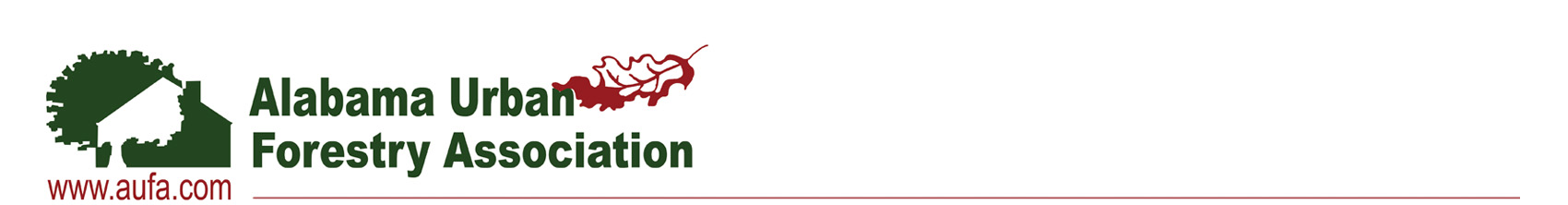 AUFA Annual Conference 2018Location: SpringHill Suites - DowntownOctober 11, 2018Please note tuition breaks in attached fee schedule for five or more employees from the same employer and discounts for pre-registration by September 25th.7:30 - 8:00Registration and RefreshmentsLisa Sosebee,Alabama CooperativeExtension System8:00 – 8:30President’s MessageExecutive Director’s Report ISA Southern & Tree Fund UpdateRhett Murphy Fred KappDr. Beau Brodbeck8:30 – 9:30Tree Life and Death: Thriving Futures in CommunitiesDr. Kim Coder, Professor, UGA Community Forestry, Tree Biology and Health Care9:30 – 9:40Break and Refreshments9:40 – 10:40Worst Invasive Species Nancy Loewenstein,ACES Forestry and Wildlife Specialist10:40 – 11:40 Drought, Heat and Tree LifeDr. Kim Coder11:40 – 12:40 Lunch, provided on-siteConcurrent Session A: Community and Municipal Urban Forestry12:40 – 1:40The What, Why and How of CreatingHigh-Performance Urban TreesMatthew Werle, Green-Blue Urban1:40 – 1:55Break1:55 – 2:55Alabama's Variety of OaksNancy Loewenstein2:55 – 3:50Plant health care and Bio-char,(the new kid on the block…)   Jim Cortese, Consulting Arborist, TIPCO,Inc.3:50 – 4:00   Adjourn and Sign for ISA, RF and PesticideRe-Certification CEUs/PointsConcurrent Session B:Utility Urban Forestry12:40 – 1:40 Building a Vegetation Management Program from ScratchJosh Roberts, Riviera Utilities1:40 – 1:55Break1:55 – 2:55ANSI Z133 and A300 UpdatesKevin Myers, ACRT, Inc.2:55 – 3:55Managing Complexity in Business: What We Have Learned in the Vegetation Management IndustryAdam Morgan,Chem-Pro Services3:55 – 4:00Adjourn and Sign for ISA, RF and PesticideRe-Certification CEUs/Points6:00 AUFA Annual Conference Dinner Site TBD